NovemberSUNMONTUEWEDTHUFRISAT1219123451724682027921281011233013217921calendars-printable-free.com25171418151612192223242028272930261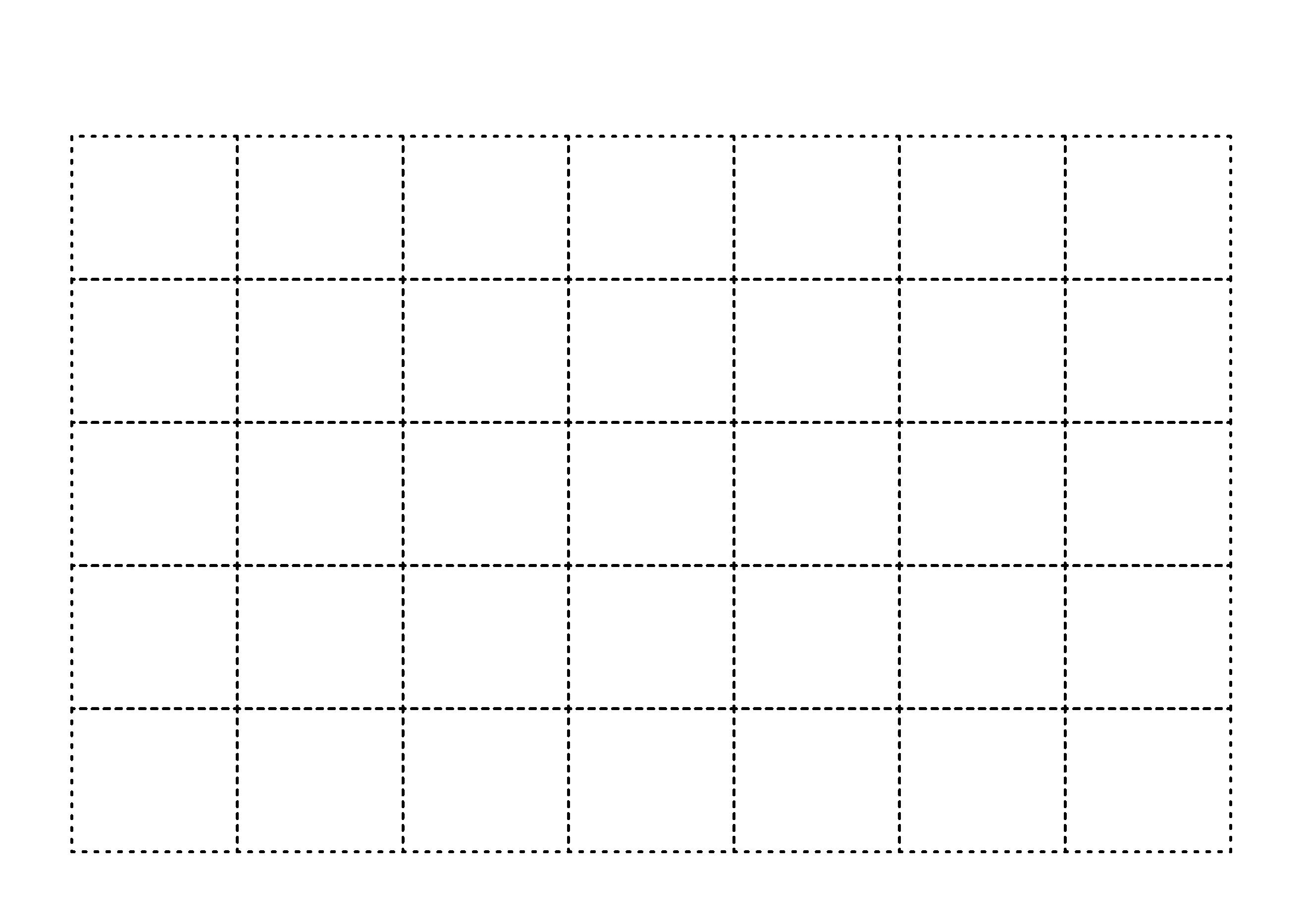 